АДМИНИСТРАЦИЯКОПЁНКИНСКОГО СЕЛЬСКОГО ПОСЕЛЕНИЯРОССОШАНСКОГО МУНИЦИПАЛЬНОГО РАЙОНА ВОРОНЕЖСКОЙ ОБЛАСТИПОСТАНОВЛЕНИЕот 03.03.2022г.  № 10п. Копёнкина Об утверждении формы проверочного листа (списка контрольных вопросов), применяемого при проведении контрольного мероприятия в ходе осуществления муниципального контроля за соблюдением правил благоустройства территории Копёнкинского сельского поселенияВ соответствии с частью 11.3 статьи 9 Федерального закона от 26.12.2008 №294-ФЗ «О защите прав юридических лиц и индивидуальных предпринимателей при осуществлении государственного контроля (надзора) и муниципального контроля», Постановлением Правительства РФ от 13.02.2017 №177 «Об утверждении общих требований к разработке и утверждению проверочных листов (списков контрольных вопросов)», Федеральным законом от 31.07.2020 №248-ФЗ «О государственном контроле (надзоре) и муниципальном контроле в Российской Федерации», руководствуясь Федеральным законом от 06.10.2003 г. №131-ФЗ «Об общих принципах организации местного самоуправления в Российской Федерации», решением Совета народных депутатов Копёнкинского сельского поселения от 13.08.2020 № 295 «Об утверждении Правил благоустройства Копёнкинского сельского поселения Россошанского муниципального района Воронежской области», администрация Копёнкинского сельского поселения ПОСТАНОВЛЯЕТ:1. Утвердить форму проверочного листа (списка контрольных вопросов), применяемого при проведении контрольного мероприятия в ходе осуществления муниципального контроля за соблюдением правил благоустройства территории Копёнкинского сельского поселения, согласно приложению к настоящему постановлению.2. Настоящее постановление подлежит опубликованию в «Вестнике муниципальных правовых актов Копёнкинского сельского поселения Россошанского муниципального района Воронежской области».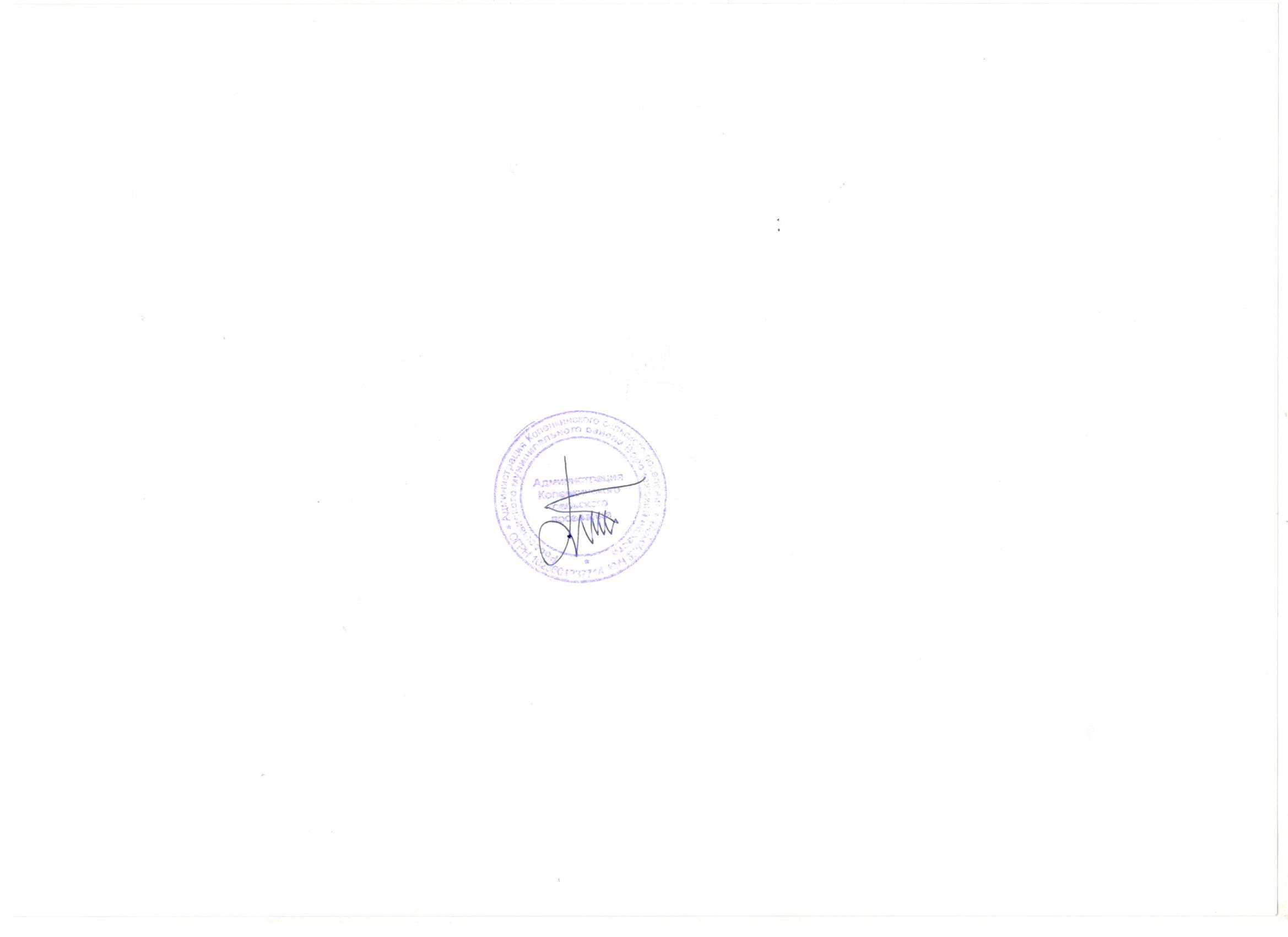 3. Контроль за исполнением настоящего постановления возложить на главу Копёнкинского сельского поселения. Приложение к постановлению администрации Копёнкинского сельского поселенияот 03.03.2022 г. № 10ФОРМА проверочного листа (списка контрольных вопросов), применяемого при проведении контрольного мероприятия в ходе осуществления муниципального контроля за соблюдением правил благоустройства территорииКопёнкинского сельского поселения1. Вид муниципального контроля - муниципальный контроль за соблюдением правил благоустройства территории Копёнкинского сельского поселения.2. Наименование органа муниципального контроля - администрация Копёнкинского сельского поселения.3. Реквизиты правового акта об утверждении формы проверочного листа ________________________________________________________________________4. Наименование организации, фамилия, имя, отчество (при наличии) гражданина:________________________________________________________________________________________________________________________________________________5. Место проведения контрольного мероприятия с заполнением проверочного листа:_______________________________________________________________________________________________________________________________________________6. Реквизиты решения о проведении контрольного мероприятия:________________________________________________________________________(номер, дата распоряжения о проведении контрольного мероприятия)7. Учетный номер контрольного мероприятия и дата присвоения учетного номера в Едином реестре проверок:________________________________________________________________________________________________________________________________________________8. Должность, фамилия, имя, отчество (при наличии) должностного лица (лиц), проводящего (их) контрольное мероприятие:_______________________________________________________________________________________________________________________________________________________________________________________________________________________9. Перечень вопросов, отражающих содержание обязательных требований, требований, установленных муниципальными правовыми актами, ответы на которые однозначно свидетельствуют о соблюдении или несоблюдении юридическим лицом, индивидуальным предпринимателем, гражданином обязательных требований, требований, установленных муниципальными правовыми актами, составляющих предмет проверки:________________________________________________ ______________(фамилия, имя, отчество (при наличии), должность (подпись)уполномоченного представителя организации или гражданина)________________________________________________ ______________(фамилия, имя, отчество (при наличии), должность (подпись) лица, проводящего контрольное мероприятие и заполняющего проверочный лист)Глава Копёнкинского сельского поселенияИ.С.Тронов№ п/пПеречень вопросов, отражающих содержание обязательных требований, требований, установленных муниципальными правовыми актами, составляющими предмет проверкиРеквизиты правового акта, содержащего обязательные требованияОтвет на вопрос перечня (указать да/ нет/ не требуется1.Содержание территории общего пользования и порядок пользования таким территориямиСодержание территории общего пользования и порядок пользования таким территориямиСодержание территории общего пользования и порядок пользования таким территориями1.1.Обеспечивается ли своевременная уборка прилегающих территорий?Пункты 6-9 Правил благоустройства территории Копёнкинского сельского поселения 1.2.Соблюдаются ли требования к содержанию элементов благоустройства: своевременное устранение повреждений, санитарная очистка, ремонт, окраска?Пункт 10 Правил благоустройства территории сельского поселения1.3.Имеются ли оборудованные контейнерные площадки накопления твердых коммунальных отходов, площадки для складирования отдельных групп коммунальных отходов и крупногабаритных отходов?Пункт 3 Правил благоустройства территории Копёнкинского сельского поселения1.4.Соблюдается ли запрет на мойку загрязненных транспортных средств вне специально отведенных для этого мест?Подпункт 10.5 пункта 10 Правил благоустройства территории Копёнкинского сельского поселения1.5.Включает ли площадка автостоянок, заправочных станций покрытие дорожное асфальтобетонное, элементы сопряжения поверхностей, разделительные элементы, осветительное и информационное оборудование?Подпункт 10.11.1.6. пункта 10 Правил благоустройства территории Копёнкинского сельского поселения1.6.Соблюдаются ли требования по огораживанию строительных площадок?Пункт 11 Правил благоустройства территории Копёнкинского сельского поселения1.7.Содержатся ли чистоте подъездные пути к строительным площадкам? Организована ли ежедневная уборка?Пункт 11 Правил благоустройства территории Копёнкинского сельского поселения1.8.Соблюдаются ли запрет на повреждение и уничтожение объектов благоустройства?Подпункт 17.5 пункта 17 Правил благоустройства территории Копёнкинского сельского поселения1.9Соблюдается ли требование о запрете стоянки разукомлектованных транспортных средств?Пункт 19 Правил благоустройства территории Копёнкинского сельского поселения2.Внешний вид фасадов и ограждающих конструкций зданий, строений, сооружений Внешний вид фасадов и ограждающих конструкций зданий, строений, сооружений Внешний вид фасадов и ограждающих конструкций зданий, строений, сооружений 2.1.Размещены ли на фасаде объекта капитального строительства указатели наименования улицы, переулка, площади и т.д., номера дома и корпуса, указатель номера подъезда и квартир?Пункт 12 Правил благоустройства территории Копёнкинского сельского поселения2.2.Проводится ли своевременное техническое обслуживание и проведение ремонта, в том числе элементов фасадов зданий, строений и сооружений?Пункт 22 Правил благоустройства территории Копёнкинского сельского поселения2.3.Обеспечивается ли наличие и содержание в исправном состоянии водостоков, водосточных труб и сливов зданий, строений и сооружений?Подпункт 22.3. пункта 22 Правил благоустройства территории Копёнкинского сельского поселения2.4.Осуществляется ли очистка от снега и льда крыш и козырьков, удаление наледи, снега и сосулек с карнизов, балконов и лоджий?Подпункт 22.3 пункта 22 Правил благоустройства территории Копёнкинского сельского поселения2.5.Обеспечивается ли надлежащее состояние и содержание в исправном состоянии инженерных сетей и сооружений, линейных сооружений и коммуникаций, а также гидротехнических сооружений?Подпункт 23.2. пункта 23 Правил благоустройства территории Копёнкинского сельского поселения3.Содержание некапитальных сооруженийСодержание некапитальных сооруженийСодержание некапитальных сооружений3.1.Осуществляется ли своевременная уборка территории, прилегающей к некапитальным нестационарным сооружениям?Подпункт 10.7. пункта 10 Правил благоустройства территории Копёнкинского сельского поселения3.2.Соблюдается ли требование о запрете размещения нестационарных сооружений в арках зданий, на газонах, площадках (детских, отдыха, спортивных, транспортных стоянок), посадочных площадках пассажирского транспорта, в охранной зоне водопроводных и канализационных сетей, трубопроводов, за исключением сооружений, входящих в остановочно-торговый комплексПодпункт 10.9. пункта 10 Правил благоустройства территории Копёнкинского сельского поселения3.3.Соответствует ли требованиям содержание наружной рекламы и информации?Пункт 15 Правил благоустройства территории Копёнкинского сельского поселения 3.4.Осуществляется ли поддержание в технически исправном состоянии и чистоте информационные и рекламные конструкции?Пункт 15 Правил благоустройства территории Копёнкинского сельского поселения3.5.Соблюдается ли требование по недопущению размещения информационных и рекламных конструкций на деревьях, кустарниках? воротах, дорожных или газонных ограждениях, на ограждениях крылец, пандусов и лестниц, перильных ограждениях, колоннах зданий, на шлагбаумах, подпорных стенках и т.п. конструкциях и сооружениях, на стационарных ограждениях архитектурных ансамблей, парков, скверов, дворовых территорий, территорий организаций, автостоянок, торговых и спортивных комплексов?Подпункт 17.5 пункта 17, подпункт 22.8.1 пункта 22 Правил благоустройства территории Копёнкинского сельского поселения4.Организация озеленения территории муниципального образованияОрганизация озеленения территории муниципального образованияОрганизация озеленения территории муниципального образования4.1.Осуществляется ли проведение мероприятий по обеспечению сохранности зеленых насаждений в целом, обеспечивается ли квалифицированный уход за существующими зелеными насаждениями?Пункт 17 Правил благоустройства территории Копёнкинского сельского поселения4.2.Соблюдается ли запрет на осуществление хозяйственной и иной деятельности, оказывающей негативное воздействие на территориях с зелеными насаждениями?Пункт 17 Правил благоустройства территории Копёнкинского сельского поселения4.3.Обеспечивается ли при производстве работ по строительству, реконструкции, капитальному ремонту, ремонту объектов капитального строительства и линейных объектов, меры по обеспечению сохранности зеленых насаждений и (или) их восстановление?Подпункт 11.3 пункта 11 Правил благоустройства территории Копёнкинского сельского поселения5.Содержание элементов благоустройстваСодержание элементов благоустройстваСодержание элементов благоустройства5.1.Имеется ли порубочный билет при производстве строительных, ремонтных работ?Подпункт 17.2 пункта 17 Правил благоустройства территории Копёнкинского сельского поселения5.2.Обеспечивается ли надлежащее содержание (профилактическое обследование, очистка, ремонт) имеющейся системы дренажей и дождевой канализации, в том числе смотровых колодцев, камер, замена люков?Подпункт 23.4 пункта 23 Правил благоустройства территории Копёнкинского сельского поселения5.3.Имеется ли ордер (разрешение) на проведение (производство) земляных работ?Подпункт 14.1 пункта 14 Правил благоустройства территории Копёнкинского сельского поселения6.Соблюдение порядка определения границ прилегающих территорий Соблюдение порядка определения границ прилегающих территорий Соблюдение порядка определения границ прилегающих территорий 6.1.Соблюдение установленного правилами благоустройства порядка определения границ прилегающих территорийПодпункт 5.12.4. пункта 5 Правил благоустройства территории Копёнкинского сельского поселения7.Доступность для инвалидов объектов социальной, инженерной и транспортной инфраструктур и предоставляемых услугДоступность для инвалидов объектов социальной, инженерной и транспортной инфраструктур и предоставляемых услугДоступность для инвалидов объектов социальной, инженерной и транспортной инфраструктур и предоставляемых услуг7.1.Обеспечивается ли доступ маломобильных групп населения к зданиям, строениям, сооружениям, а также земельным участками?Пункт 26 Правил благоустройства территории Копёнкинского сельского поселения